PROVIDER’S NAMEPROVIDER’S NAMEPROVIDER’S NAMEDATE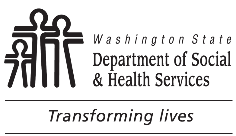 	DEVELOPMENTAL DISABILITIES ADMINISTRATION (DDA)	Intensive Habilitation Services for Children	Certification Evaluation	DEVELOPMENTAL DISABILITIES ADMINISTRATION (DDA)	Intensive Habilitation Services for Children	Certification Evaluation	DEVELOPMENTAL DISABILITIES ADMINISTRATION (DDA)	Intensive Habilitation Services for Children	Certification EvaluationPROVIDER’S NAMEPROVIDER’S NAMEPROVIDER’S NAMEPROVIDER’S NAMEMAILING ADDRESSMAILING ADDRESSMAILING ADDRESSMAILING ADDRESSPROVIDER EMAIL ADDRESSPROVIDER EMAIL ADDRESSPROVIDER PHONE NUMBER (INCLUDE AREA CODE)PROVIDER PHONE NUMBER (INCLUDE AREA CODE)CERTIFICATION LENGTH RECOMMENDATION BY PROGRAM MANAGER (12 MONTH MAXIMUM)CERTIFICATION LENGTH RECOMMENDATION BY PROGRAM MANAGER (12 MONTH MAXIMUM)CERTIFICATION MONITORING LENGTH APPROVED BY QUALITY ASSURANCE (QA) UNIT MANAGERCERTIFICATION MONITORING LENGTH APPROVED BY QUALITY ASSURANCE (QA) UNIT MANAGERCONTRACT EVALUATION PERIODCONTRACT EVALUATION PERIODNEXT REVIEW DATE (FILLED OUT BY QA UNIT MANAGER)NEXT REVIEW DATE (FILLED OUT BY QA UNIT MANAGER)EVALUATOR VISIT DATESEVALUATOR VISIT DATESEVALUATOR VISIT DATESEVALUATOR VISIT DATESThe Evaluator confirms, by signing below, that they do not have any interest and/or obligation in the above stated Intensive Habilitation Services for Children program.The Evaluator confirms, by signing below, that they do not have any interest and/or obligation in the above stated Intensive Habilitation Services for Children program.The Evaluator confirms, by signing below, that they do not have any interest and/or obligation in the above stated Intensive Habilitation Services for Children program.The Evaluator confirms, by signing below, that they do not have any interest and/or obligation in the above stated Intensive Habilitation Services for Children program.EVALUATOR’S SIGNATURE	DATEEVALUATOR’S SIGNATURE	DATEPRINTED NAMEParticipantsParticipantsParticipantsIHS PROGRAM ADMINISTRATOR’S NAMECHILDREN’S RESIDENTIAL SERVICES PROGRAM MANAGER’S NAMERESIDENTIAL QUALITY ASSURANCE PROGRAM MANAGER’S NAMEOTHER’S NAME AND ROLEOTHER’S NAME AND ROLEOTHER’S NAME AND ROLEOTHER’S NAME AND ROLEOTHER’S NAME AND ROLEOTHER’S NAME AND ROLESection A.  Provider Qualifications and ResponsibilitiesSection A.  Provider Qualifications and ResponsibilitiesStandardsProgram ComplianceBackground checks:All provider employees, administrators, subcontractors, and volunteers have a current, non-disqualifying background check before having unsupervised access to clients;	YES	NO	P	N/AAs of January 1, 2016, all new hires have fingerprint-based background checks;A character, competence, and suitability review is completed before allowing unsupervised access to clients, when background check results reveal non-disqualifying crimes or negative actions;Are renewed at least every three years;Employees who have been promoted to a new position must complete a Washington State name and date of birth background check renewal;Persons who have resided fewer than three continuous years in Washington State must have a fingerprint-based background check; andPersons who live out of state have a current FBI fingerprint-based background check.	DDA Policy 5.01, SOP 203.1EVALUATOR COMMENTSEVALUATOR COMMENTSCORRECTIVE ACTION PLAN / TIMELINESCORRECTIVE ACTION PLAN / TIMELINESThe provider and their employees meet these Community Residential Services Business Long Term Care Worker Training requirements:75 hours certificate or exempt from this requirement;	WAC 388-829-0015	YES	NO	P	N/A12 hours of Continuing Education per year;	WAC 388-829-0085CPR and First Aid training completed within first 60 days of hire and kept current at least annually; and	WAC 388-829-0040Blood-borne pathogens training within first 60 days of hire and kept current at least annually.	WAC 388-829-0050 / 296-823-12005EVALUATOR COMMENTSEVALUATOR COMMENTSCORRECTIVE ACTION PLAN / TIMELINESCORRECTIVE ACTION PLAN / TIMELINESStaff providing transportation have:A valid driver’s license;	YES	NO	P	N/AViewed the OFM Safe Driving Habits video; andHave a signed Employee Driver’s Statement of Understanding, DSHS 03-427, included in their personnel file with their DSHS 03-380, Employee Annual Review Checklist.
	DDA Policy 6.05EVALUATOR COMMENTSEVALUATOR COMMENTSCORRECTIVE ACTION PLAN / TIMELINESCORRECTIVE ACTION PLAN / TIMELINESProvider maintains the following when participating in nurse delegation:Written instructions for performing the delegated task from the delegating RN;	YES	NO	P	N/ADocumentation of nurse delegation visits including validation of nursing assistance registrations or certifications;Verification of nurse delegation credentials for delegated staff;A consent is in place, signed by the client or legal representatives; andVerification of nurse delegation training for staff.	DDA Policy 6.15EVALUATOR COMMENTSEVALUATOR COMMENTSCORRECTIVE ACTION PLAN / TIMELINESCORRECTIVE ACTION PLAN / TIMELINESProvider has a signed copy of Residential Services Providers:  Mandatory Reporting of Abuse, Improper Use of Restraint, Neglect, Personal or Financial Exploitation, or Abandonment of a Child or Vulnerable Adult, form DSHS 10-403, on reporting requirements on file (required annually).
	DDA Policy 6.12	YES	NO	P	N/AEVALUATOR COMMENTSEVALUATOR COMMENTSCORRECTIVE ACTION PLAN / TIMELINESCORRECTIVE ACTION PLAN / TIMELINESThe provider maintains a client rights policy.	RCW 71A.26	YES	NO	P	N/AEVALUATOR COMMENTSEVALUATOR COMMENTSCORRECTIVE ACTION PLAN / TIMELINESCORRECTIVE ACTION PLAN / TIMELINESThe provider maintains a client grievance policy, including timelines, possible remedies, and information about how to submit unresolved grievances to the department.	RCW 71A.26	YES	NO	P	N/AEVALUATOR COMMENTSEVALUATOR COMMENTSCORRECTIVE ACTION PLAN / TIMELINESCORRECTIVE ACTION PLAN / TIMELINESSection B.  Physical and Safety RequirementsSection B.  Physical and Safety RequirementsStandardsProgram ComplianceThe condition of the home is:The exterior is in acceptable condition and free from hazards;	YES	NO	P	N/AThe yard and lawn are maintained; andThe interior is clean and in sanitary condition.EVALUATOR COMMENTSEVALUATOR COMMENTSCORRECTIVE ACTION PLAN / TIMELINESCORRECTIVE ACTION PLAN / TIMELINESThe provider ensure physical and safety requirements are met:A furnished, accessible home environment including a private, furnished bedroom for each client;	YES	NO	P	N/AExit doors are easily accessible;Windows are operational;Cleaning supplies, toxic substances, aerosols, and items with warning labels are inaccessible and properly stored as needed to meet the clients’ needs;Flammable and combustible materials are stored safely;Smoke and carbon monoxide alarms are located in or near bedrooms and on each level of the home;Smoke detectors meet clients’ specialized needs, including any vision or hearing loss;There is a fire extinguisher on each level of the home that is serviced and accessible;A stocked first aid kit is available;A stocked disaster kit is available for all clients and staff in the home;Clients have access to a working telephone;Clients have access to a working flashlight or alternative light source; andBackup power source is in place for client’s who receive life-sustaining treatment (i.e. ventilator)		SOP 205.3, 42 CFR Section 441.301(c) (4)EVALUATOR COMMENTSEVALUATOR COMMENTSCORRECTIVE ACTION PLAN / TIMELINESCORRECTIVE ACTION PLAN / TIMELINESThe provider regulates the water temperature at the residence:The water temperature must be no higher than 120oF;	YES	NO	P	N/AThe provider checks the water temperature monthly; andThe provider documents compliance with this requirement.		SOP 205.08EVALUATOR COMMENTSEVALUATOR COMMENTSCORRECTIVE ACTION PLAN / TIMELINESCORRECTIVE ACTION PLAN / TIMELINESThe state vehicles are furnished with an emergency road kit that includes:Flares / triangular reflector;	YES	NO	P	N/AFirst aid kit;Fire extinguisher;Blanket; andFlashlight		DDA Policy 6.05EVALUATOR COMMENTSEVALUATOR COMMENTSCORRECTIVE ACTION PLAN / TIMELINESCORRECTIVE ACTION PLAN / TIMELINESThe provider completes fire drills at least once per shift per quarter, and fire evacuation drills once per shift per year and keeps documentation of the drills.	Chapter 51-54A WAC	YES	NO	P	N/AEVALUATOR COMMENTSEVALUATOR COMMENTSCORRECTIVE ACTION PLAN / TIMELINESCORRECTIVE ACTION PLAN / TIMELINESAn evacuation plan is posted.	SOP 205.3	YES	NO	P	N/AEVALUATOR COMMENTSEVALUATOR COMMENTSCORRECTIVE ACTION PLAN / TIMELINESCORRECTIVE ACTION PLAN / TIMELINESProvider staff are aware of emergency contact protocol including contacting management, 911, parents, etc.	SOP 205.3	YES	NO	P	N/AEVALUATOR COMMENTSEVALUATOR COMMENTSCORRECTIVE ACTION PLAN / TIMELINESCORRECTIVE ACTION PLAN / TIMELINESSection C.  Client ServicesSection C.  Client ServicesStandardsProgram ComplianceThe provider supports program participants for no longer than ninety consecutive days per admission.	SOP 205.3	YES	NO	P	N/AEVALUATOR COMMENTSEVALUATOR COMMENTSCORRECTIVE ACTION PLAN / TIMELINESCORRECTIVE ACTION PLAN / TIMELINESFor each client, the provider:Develops and implements a habilitation plan, which includes action items and how progress will be measured towards the family’s identified goals.	YES	NO	P	N/ADevelops a family training plan and schedule and documents all related activities;Develops a positive behavior support plan;Partners and consults with the family’s behavior support provider, as appropriate;Documents school related activities and supports; andDocuments participation in individualized team meetings.		DDA Policy 4.07, DDA Policy 5.21, SOP 207.05EVALUATOR COMMENTSEVALUATOR COMMENTSCORRECTIVE ACTION PLAN / TIMELINESCORRECTIVE ACTION PLAN / TIMELINESProvider ensures that transportation needs are met while receiving the service.	YES	NO	P	N/AEVALUATOR COMMENTSEVALUATOR COMMENTSCORRECTIVE ACTION PLAN / TIMELINESCORRECTIVE ACTION PLAN / TIMELINESProvider assists clients with medical needs:Provider staff assist client to obtain immediate medical attention during medical emergencies by calling 911 and initiating first aid as needed; and	YES	NO	P	N/AProvider assists clients with medical needs:Provider staff assist client to obtain immediate medical attention during medical emergencies by calling 911 and initiating first aid as needed; andSeeks same-day medical evaluation for changes from baseline health presentation.EVALUATOR COMMENTSEVALUATOR COMMENTSCORRECTIVE ACTION PLAN / TIMELINESCORRECTIVE ACTION PLAN / TIMELINESProvider assists with medication needs of clients:Medications are stored in a secure area;	YES	NO	P	N/AMedication log / Medication Administration Record (MAR) available (includes clients name, time and dosage of medication, and staff initials indicating medication given);Available MARs match client medication; and		DDA Policy 6.19Medication refusals are documented on MAR.	SOP 206.02EVALUATOR COMMENTSEVALUATOR COMMENTSCORRECTIVE ACTION PLAN / TIMELINESCORRECTIVE ACTION PLAN / TIMELINESStaff can respond to the client’s challenging behaviors and intervention strategies using the positive behavior support plan.	YES	NO	P	N/AEVALUATOR COMMENTSEVALUATOR COMMENTSCORRECTIVE ACTION PLAN / TIMELINESCORRECTIVE ACTION PLAN / TIMELINESBefore a client is discharged, the provider gives the family or legal representative:Data related to the family’s identified goals, including goal progression charts, and the habilitation plan;	YES	NO	P	N/AA copy of the Medication Administration Record (MAR);The client’s personal property inventory; andAn Intensive Habilitation Services (IHS) discharge report.	DDA Policy 4.07, SOP 207.05EVALUATOR COMMENTSEVALUATOR COMMENTSCORRECTIVE ACTION PLAN / TIMELINESCORRECTIVE ACTION PLAN / TIMELINESBefore a client is discharged, the provider:Works with the family to coordinate pharmacy transfer for client medications; and	YES	NO	P	N/AInventories personal belongings.	DDA Policy 4.07, SOP 207.05EVALUATOR COMMENTSEVALUATOR COMMENTSCORRECTIVE ACTION PLAN / TIMELINESCORRECTIVE ACTION PLAN / TIMELINESSection D.  Incident and Mandatory ReportingSection D.  Incident and Mandatory ReportingStandardsProgram ComplianceThe provider has reported all instances of suspected client abandonment, abuse, neglect, or financial exploitation immediately to the Department of Children, Youth, and Families when the client is under 18, and to DSHS’ Adult Protective Services for clients age 18 to 21.
		DDA Policy 6.12	YES	NO	P	N/AEVALUATOR COMMENTSEVALUATOR COMMENTSCORRECTIVE ACTION PLAN / TIMELINESCORRECTIVE ACTION PLAN / TIMELINESThe provider additionally reports any allegations of sexual or physical assault to law enforcement immediately, as required per RCW 74.34 or RCW 26.44.			DDA Policy 6.12	YES	NO	P	N/AEVALUATOR COMMENTSEVALUATOR COMMENTSCORRECTIVE ACTION PLAN / TIMELINESCORRECTIVE ACTION PLAN / TIMELINESProvider reported all incidents to DDA and the client’s legal representative, in accordance with DDA Policy 6.12.  This includes submitting the General Even Report to DDA.
		DDA Policy 6.12	YES	NO	P	N/AEVALUATOR COMMENTSEVALUATOR COMMENTSCORRECTIVE ACTION PLAN / TIMELINESCORRECTIVE ACTION PLAN / TIMELINESSection E.  Records and ReportsSection E.  Records and ReportsStandardsProgram ComplianceThe provider maintains the following records for each client and has available for an evaluation:Consent, DSHS 14-012;	YES	NO	P	N/AIntensive Habilitation Services (IHS) for Children Application, Eligibility, and Referral form, DSHS 13-902;DDA Assessment;School evaluation;Health and medical information;Individualized Education Program;Wraparound team care plan if applicable;Current medications and dosages; andAny court-approved shared parenting plan that delineates decision-making authority, if applicable.	DDA Policy 4.07EVALUATOR COMMENTSEVALUATOR COMMENTSCORRECTIVE ACTION PLAN / TIMELINESCORRECTIVE ACTION PLAN / TIMELINESProvider maintains documentation for each client:Current property records for items (which are reviewed and updated as needed);	YES	NO	P	N/AWith a value of $25 or more at intake; andWith a value of $75 or more for non-consumable items purchases during the stay.
	SOP 202.2EVALUATOR COMMENTSEVALUATOR COMMENTSCORRECTIVE ACTION PLAN / TIMELINESCORRECTIVE ACTION PLAN / TIMELINESProvider has written releases of information signed by the client or their legal representative (as applicable).		SOP (Confidentiality)	YES	NO	P	N/AEVALUATOR COMMENTSEVALUATOR COMMENTSCORRECTIVE ACTION PLAN / TIMELINESCORRECTIVE ACTION PLAN / TIMELINESSection F.  Restrictive ProceduresSection F.  Restrictive ProceduresStandardsProgram ComplianceOnly the least restrictive procedures are used to adequately protect the client, others, or property.  Restrictive procedures are terminated as soon as the need for protection is no longer necessary.	DDA Policy 5.14, 5.20, 5.21	YES	NO	P	N/AEVALUATOR COMMENTSEVALUATOR COMMENTSCORRECTIVE ACTION PLAN / TIMELINESCORRECTIVE ACTION PLAN / TIMELINESA Functional Assessment and Positive Behavior Support Plan are in place when:Challenging behaviors interfere with a client’s ability to have positive life experiences, form and maintain relationships, learn new skills, or limits their ability to attend school and other community activities; and/or	YES	NO	P	N/AA client is taking psychotropic medications to reduce challenging behavior or treat symptoms of a mental illness; and/orThe use of restrictive procedures are planned.There is evidence of data collection and monitoring of behavior support goals.	DDA Policy 5.21EVALUATOR COMMENTSEVALUATOR COMMENTSCORRECTIVE ACTION PLAN / TIMELINESCORRECTIVE ACTION PLAN / TIMELINESThe Functional Assessment and Positive Behavior Support Plan are submitted to DDA for approval within 60 days of the identification of the challenging behaviors.	DDA Policy 5.19	YES	NO	P	N/AEVALUATOR COMMENTSEVALUATOR COMMENTSCORRECTIVE ACTION PLAN / TIMELINESCORRECTIVE ACTION PLAN / TIMELINESEach use of emergency restrictive procedures is documented in an incident report and submitted to DDA.	DDA Policy 5.20	YES	NO	P	N/AEVALUATOR COMMENTSEVALUATOR COMMENTSCORRECTIVE ACTION PLAN / TIMELINESCORRECTIVE ACTION PLAN / TIMELINESStaff are trained in positive behavior support and de-escalation techniques and work directly with the client in identifying challenging behaviors and the function of those behaviors.	YES	NO	P	N/AEVALUATOR COMMENTSEVALUATOR COMMENTSCORRECTIVE ACTION PLAN / TIMELINESCORRECTIVE ACTION PLAN / TIMELINESProvider staff have taken physical intervention training prior to being authorized to use physical intervention techniques.	DDA Policy 5.20	YES	NO	P	N/AEVALUATOR COMMENTSEVALUATOR COMMENTSCORRECTIVE ACTION PLAN / TIMELINESCORRECTIVE ACTION PLAN / TIMELINESSection G.  Quality ReviewSection G.  Quality ReviewStandardsProgram ComplianceThe clients have adequate privacy in their bedrooms and bathroom and sufficient space for personal belongings.  If a client is unable to have a lock on their door due to documented history of safety concerns, a modification must be captured in CARE and supported in the PCSP.	YES	NO	P	N/AEVALUATOR COMMENTSEVALUATOR COMMENTSCORRECTIVE ACTION PLAN / TIMELINESCORRECTIVE ACTION PLAN / TIMELINESThe provider is knowledgeable and takes into account the clients’ preferences regarding the care provided, staffing, housemates, visitors, and preferred community activities.	YES	NO	P	N/AEVALUATOR COMMENTSEVALUATOR COMMENTSCORRECTIVE ACTION PLAN / TIMELINESCORRECTIVE ACTION PLAN / TIMELINESThe clients’ individual privacy is respected.	YES	NO	P	N/AEVALUATOR COMMENTSEVALUATOR COMMENTSCORRECTIVE ACTION PLAN / TIMELINESCORRECTIVE ACTION PLAN / TIMELINESThe provider shows respect for the clients (e.g. addressing individuals in the first person using their name when addressing them).	YES	NO	P	N/AEVALUATOR COMMENTSEVALUATOR COMMENTSCORRECTIVE ACTION PLAN / TIMELINESCORRECTIVE ACTION PLAN / TIMELINESThere is adequate security (i.e., locks, peep holes, asking for identification before opening the door).	YES	NO	P	N/AEVALUATOR COMMENTSEVALUATOR COMMENTSCORRECTIVE ACTION PLAN / TIMELINESCORRECTIVE ACTION PLAN / TIMELINESThe client has access to balanced, nutritional food choices that reflect their personal preference.	YES	NO	P	N/AEVALUATOR COMMENTSEVALUATOR COMMENTSCORRECTIVE ACTION PLAN / TIMELINESCORRECTIVE ACTION PLAN / TIMELINESThere is a posting for Adult Protective Services and Child Protective Services contact information to report suspected abuse / neglect / exploitation.	YES	NO	P	N/AEVALUATOR COMMENTSEVALUATOR COMMENTSCORRECTIVE ACTION PLAN / TIMELINESCORRECTIVE ACTION PLAN / TIMELINESFeedback from client satisfaction surveys is generally positive.	YES	NO	P	N/AEVALUATOR COMMENTSEVALUATOR COMMENTSCORRECTIVE ACTION PLAN / TIMELINESCORRECTIVE ACTION PLAN / TIMELINES